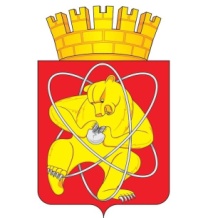 Городской округ «Закрытое административно – территориальное образование  Железногорск Красноярского края»АДМИНИСТРАЦИЯ ЗАТО г. ЖЕЛЕЗНОГОРСКПОСТАНОВЛЕНИЕ24.08. 2021                                                                                                                                                  291Иг. ЖелезногорскО внесении изменений в постановление Администрации ЗАТО г. Железногорск от 14.10.2015 № 482и «О включении объектов в Реестр бесхозяйного имущества»Руководствуясь Гражданским кодексом Российской Федерации, Федеральным законом от 06.10.2003 № 131-ФЗ «Об общих принципах организации местного самоуправления в Российской Федерации», Уставом ЗАТО Железногорск, решением Совета депутатов ЗАТО г. Железногорск от 27.05.2010 № 4-12Р «Об утверждении Порядка принятия в муниципальную собственность бесхозяйного имущества, находящегося на территории ЗАТО Железногорск», на основании справки ООО «Кадастровый центр»                              от  30.07.2020ПОСТАНОВЛЯЮ:Дополнить пункт 1 постановления Администрации ЗАТО                        г. Железногорск от 14.10.2015 № 482и «О включении объектов в Реестр бесхозяйного имущества» подпунктом 1.1.1 следующего содержания:	«1.1.1. Включить в Реестр бесхозяйного имущества объект движимого имущества - благоустройство нежилого здания, расположенное по адресу: Российская Федерация, Красноярский край, Городской округ ЗАТО город Железногорск, Железногорск город, территория вокруг здания                        пр–кт Курчатова, зд. 48А.».В Приложении к постановлению Администрации ЗАТО                            г. Железногорск от 14.10.2015 № 482и «О включении объектов в Реестр бесхозяйного имущества» строку 10 исключить.   3. Комитету по управлению муниципальным имуществом Администрации ЗАТО г. Железногорск (О.В. Захарова)  внести изменения в Реестр бесхозяйного имущества.4. Управлению внутреннего контроля  Администрации ЗАТО                               г. Железногорск (Е.Н. Панченко) довести настоящее постановление до сведения населения через газету «Город и горожане».5.	Отделу общественных связей Администрации ЗАТО  г. Железногорск (И.С. Архипова) разместить настоящее постановление на официальном сайте городского округа «Закрытое административно-территориальное образование Железногорск Красноярского края» в информационно-телекоммуникационной сети «Интернет».	6. Контроль над исполнением настоящего постановления возложить на первого заместителя Главы ЗАТО г. Железногорск по жилищно-коммунальному хозяйству  А.А. Сергейкина.   7. Настоящее постановление вступает в силу с момента его подписания.  Глава ЗАТО г. Железногорск	                                                       И.Г. Куксин